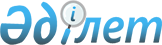 О проекте Закона Республики Казахстан "О внесении изменений и дополнений в некоторые законодательные акты Республики Казахстан по вопросам деятельности общественных советов"Постановление Правительства Республики Казахстан от 27тноября 2019 года № 882
      Правительство Республики Казахстан ПОСТАНОВЛЯЕТ:
      внести на рассмотрение Мажилиса Парламента Республики Казахстан проект Закона Республики Казахстан "О внесении изменений и дополнений в некоторые законодательные акты Республики Казахстан по вопросам деятельности общественных советов".
      Проект ЗАКОН РЕСПУБЛИКИ КАЗАХСТАН
О внесении изменений и дополнении в некоторые законодательные акты Республики Казахстан по вопросам деятельности общественных советов
      Статья 1. Внести изменения и дополнения в следующие законодательные акты Республики Казахстан:
      1. В Закон Республики Казахстан от 23 января 2001 года "О местном государственном управлении и самоуправлении в Республике Казахстан" (Ведомости Парламента Республики Казахстан, 2001 г., № 3, ст. 17; № 9, ст.86; № 24, ст.338; 2002 г., № 10, ст. 103; 2004 г., № 10, ст.56; № 17, ст.97; № 23, ст.142; № 24, ст.144; 2005 г., № 7-8, ст.23; 2006 г., № 1, ст.5; № 13, ст.86, 87; № 15, ст.92, 95; № 16, ст.99; № 18, ст. 113; № 23, ст. 141; 2007 г., № 1, ст.4; № 2, ст. 14; № 10, ст.69; № 12, ст.88; № 17, ст. 139; № 20, ст. 152; 2008 г., № 21, ст.97; № 23, ст. 114, 124; 2009 г., № 2-3, ст.9; № 24, ст. 133; 2010 г., № 1-2, ст.2; № 5, ст.23; № 7, ст.29, 32; № 24, ст. 146; 2011 г., № 1, ст.3, 7; № 2, ст.28; № 6, ст.49; № 11, ст. 102; № 13, ст. 115; № 15, ст. 118; № 16, ст. 129; 2012 г., № 2, ст. 11; № 3, ст.21; № 5, ст.35; № 8, ст.64; № 14, ст.92; № 23-24, ст. 125; 2013 г., № 1, ст.2, 3; № 8, ст.50; № 9, ст.51; № 14, ст.72, 75; № 15, ст.81; № 20, ст. 113; № 21-22, ст.115; 2014 г., № 2, ст. 10; № 3, ст.21; № 7, ст.37; № 8, ст.49; № 10, ст.52; № 11, ст.67; № 12, ст.82; № 14, ст.84, 86; № 19-1, 19-II, ст.94, 96; № 21, ст.118, 122; № 22, ст. 13 1; 2015 г., № 9, ст.46; № 19-I, ст. 101; № 19-II, ст.103; № 21-I, ст.121, 124, 125; №21-II, ст. 130, 132; № 22-I, ст. 140; № 22-V, ст. 154, 156, 158; 2016 г., № 6, ст.45; № 7-I, ст.47, 49; № 8-II, ст.72; № 23, ст.118; 2017 г., № 3, ст.6; № 8, ст. 16; № 13, ст.45; № 15, ст.55; № 16, ст.56; 2018 г., № 12, ст.39; № 16, ст.56; № 21, ст.72; № 22, ст.83; № 24, ст.93; 2019 г., № 1, ст.4; № 7, ст.37, 39; Закон Республики Казахстан от 28 октября 2019 года "О внесении изменений и дополнений в некоторые законодательные акты Республики Казахстан по вопросам регулирования агропромышленного комплекса", опубликованный в газетах "Егемен Қазақстан" и "Казахстанская правда" 5 ноября 2019 года):
      1) пункт 1 статьи 27 дополнить подпунктом 1-17) следующего содержания:
      "1-17) организационное обеспечение деятельности общественного совета области, города республиканского значения, столицы;";
      2) пункт 1 статьи 31 дополнить подпунктом 1-11) следующего содержания:
      "1-11) организационное обеспечение деятельности общественного совета района (города областного значения);";
      3) подпункт 4-2) пункта 3 статьи 39-3 изложить в следующей редакции:
      "4-2) обсуждение актуальных вопросов местного сообщества, проектов нормативных правовых актов, затрагивающих права и свободы граждан, а также представление по ним рекомендаций в сроки, предусмотренные законодательством Республики Казахстан;".
      2. В Закон Республики Казахстан от 2 ноября 2015 года "Об общественных советах" (Ведомости Парламента Республики Казахстан, 2015 г., № 21-I, ст.120; 2017 г., № 4, ст.7; № 16, ст.56; 2018 г., № 9, ст. 27; 2019 г., №2, ст. 6; № 7, ст. 39; Закон Республики Казахстан от 3 июля 2019 года "О внесении изменений и дополнений в некоторые законодательные акты Республики Казахстан по вопросам регулирования и развития финансового рынка, микрофинансовой деятельности и налогообложения", опубликованный в газетах "Егемен Қазақстан" и "Казахстанская правда" 5 июля 2019 года):
      1) пункт 8 статьи 1 изложить в следующей редакции:
      "8. Рекомендации общественных советов являются обязательными для рассмотрения государственными органами, которые принимают предусмотренные законодательством Республики Казахстан решения и дают мотивированные ответы в срок не более одного месяца.";
      2) дополнить статьей 2-1 следующего содержания:
      "Статья 2-1. Уполномоченный орган по вопросам деятельности общественных советов
      1. Уполномоченным органом по вопросам деятельности общественных советов является центральный исполнительный орган Республики Казахстан, осуществляющий руководство в сфере взаимодействия государства и гражданского общества.
      2. Уполномоченный орган:
      1) реализует государственную политику по вопросам деятельности общественных советов;
      2) осуществляет координацию и методическое сопровождение деятельности общественных советов на республиканском и местном уровнях;
      3) разрабатывает предложения по совершенствованию законодательства Республики Казахстан по вопросам деятельности общественных советов;
      4) разрабатывает и утверждает типовое положение об Общественном совете;
      5) разрабатывает и утверждает порядок организации и проведения общественного контроля;
      6) ежегодно осуществляет подготовку и внесение Национального доклада о деятельности общественных советов в Республике Казахстан в
      Правительство Республики Казахстан для последующего представления Президенту Республики Казахстан не позднее 25 декабря текущего года;
      7) разрабатывает рекомендации по формированию состава общественных советов;
      8) осуществляет иные полномочия, предусмотренные настоящим Законом, иными законодательными актами Республики Казахстан, актами Президента Республики Казахстан и Правительства Республики Казахстан.";
      3) статью 4 изложить в следующей редакции:
      "Статья 4. Принципы деятельности общественных советов
      Общественные советы осуществляют свою деятельность на основе принципов:
      1) независимости;
      2) деятельности его членов на общественных началах;
      3) автономности;
      4) самостоятельности;
      5) публичности.";
      4) в пункте 1 статьи 5:
      подпункты 5) и 6) изложить в следующей редакции:
      "5) участие в разработке и обсуждении проектов нормативных правовых актов, касающихся прав, свобод и обязанностей граждан, в соответствии с законодательством о правовых актах, за исключением проектов нормативных правовых актов центральных и местных исполнительных органов, а также акимов, предусматривающих принятие решений об установлении (отмене) карантинной зоны с введением карантинного режима на соответствующей территории, установлении (снятии) карантина и (или) ограничительных мероприятий в случаях, предусмотренных законодательством Республики Казахстан в области ветеринарии, а также объявление чрезвычайной ситуации природного и техногенного характера;
      6) рассмотрение обращений физических и юридических лиц по общественно-значимым вопросам соответствующей сферы деятельности государственного органа или региона, определяемым самим общественным советом, в том числе по вопросам совершенствования государственного управления и организации прозрачной работы государственного аппарата, включая соблюдение норм служебной этики;";
      дополнить подпунктом 7-1) следующего содержания:
      "7-1) утверждение положения об Общественном совете в соответствии с типовым положением об Общественном совете;";
      подпункт 8) изложить в следующей редакции:
      "8) осуществление общественного контроля в формах, предусмотренных настоящим Законом;";
      подпункт 9) исключить:
      дополнить подпунктом 1 3) следующего содержания:
      "13) заслушивание общественными советами на местном уровне информации руководителей правоохранительных органов в пределах соответствующей административно-территориальной единицы по вопросам обеспечения законности и соблюдения прав и свобод человека, за исключением сведений, составляющих государственные секреты либо иную охраняемую законами Республики Казахстан тайну.";
      5) пункт 1 статьи 7 изложить в следующей редакции:
      "1. В целях реализации своих полномочий члены общественных советов имеют право:
      1) доступа в государственные органы, органы местного государственного управления по вопросам, предусмотренным пунктом 1 статьи 5 Закона, за исключением государственных органов, при которых не образуются общественные советы в соответствии с пунктом 1 статьи 1 настоящего Закона, на основании и в порядке, которые установлены законодательством Республики Казахстан;
      2) участвовать в мероприятиях, проводимых государственными органами по вопросам, предусмотренным пунктом 1 статьи 5 Закона, за исключением государственных органов, при которых не образуются общественные советы в соответствии с пунктом I статьи 1 настоящего Закона, а также заседаний и мероприятий, на которых рассматриваются вопросы, составляющие государственные секреты, коммерческую и иную охраняемую законом тайну в соответствии с законодательством Республики Казахстан;
      3) обращения в государственные органы, органы местного государственного управления по общественно значимым вопросам в целях осуществления своих полномочий, установленных настоящим Законом;
      4) на принятие решения по определению нормативных правовых актов, касающихся прав, свобод и обязанностей граждан, подлежащих рассмотрению на Общественном совете.
      Порядок определения общественными советами проектов нормативных правовых актов для рассмотрения определяется типовым положением об Общественном совете.
      5) на получение от государственного органа или местного исполнительного органа документа, удостоверяющего статус члена общественного совета;
      6) приглашать на заседания Общественного совета представителей государственных органов для обсуждения вопросов, отнесенных к компетенции соответствующего государственного органа;
      7) рекомендовать государственному органу отозвать назначенного им члена Общественного совета в случае неисполнения им своих обязанностей в качестве члена общественного совета;
      8) создавать по мере необходимости постоянные и (или) временные рабочие органы: комитеты и экспертные группы. Порядок организации и работы временных рабочих органов определяется типовым положением об Общественных советах.";
      6) в статье 8:
      пункт 1 изложить в следующей редакции:
      "1. Общественные советы республиканского и местного уровней и их составы формируются рабочими группами, руководители которых избираются из числа членов рабочих групп, представляющих гражданское общество, путем голосования.";
      пункты 4 и 5 изложить в следующей редакции:
      "4. Состав рабочей группы на республиканском уровне утверждается руководителем соответствующего государственного органа, а на местном уровне - акимом соответствующей административно-территориальной единицы.
      5. Порядок отбора членов рабочей группы от гражданского общества, сроки его проведения, перечень документов, полномочия и иные вопросы деятельности рабочей группы определяются в порядке, предусмотренном типовым положением об Общественном совете.";
      7) статью 9 изложить в следующей редакции:
      "Статья 9. Порядок формирования общественных советов
      1. Общественные советы формируются рабочей группой из числа представителей государственных органов и на конкурсной основе - представителей некоммерческих организаций, граждан.
      Кандидатуры в члены Общественного совета могут быть выдвинуты некоммерческими организациями, гражданами, в том числе путем самовыдвижения.
      2. Процедура формирования нового состава общественных советов начинается за два месяца до истечения срока полномочий действующего состава общественных советов в соответствии с порядком, установленным настоящей главой.
      Действующие члены общественных советов вправе подать свои заявления для участия в конкурсе на общих основаниях, предусмотренных статьей 10 настоящего Закона.
      3. Срок полномочий общественного совета составляет три года. Количественный состав членов общественного совета определяется рабочей группой на местном уровне с учетом положений подпункта 7) пункта 2 статьи 2-1 настоящего Закона, на республиканском уровне - от пятнадцати до тридцати членов.
      4. Объявление о конкурсе публикуется рабочей группой в республиканских и (или) местных средствах массовой информации и (или) размещается на интернет-ресурсе государственного органа с указанием его наименования, почтового адреса, сроков подачи документов, адреса электронной почты, на которые направляются документы и иные сведения в соответствии со статьей 10) настоящего Закона для участия в конкурсе.
      5. От одного юридического лица, являющегося некоммерческой организацией, в Общественный совет может быть избран только один представитель.
      При формировании общественных советов республиканского уровня одно и то же лицо может быть избрано членом только одного Общественного совета.
      6. Рабочая группа рассматривает все заявления и по итогам обсуждения формирует состав Общественного совета, а также формирует резервный лист кандидатов в общественный совет в порядке, предусмотренном типовым положением об Общественном совете.
      7. Сформированный состав общественного совета на республиканском уровне утверждается руководителем соответствующего государственного органа, на местном уровне местным представительным органом по представлению акима соответствующей административно-территориальной единицы и подлежит публикации в средствах массовой информации и (или) размещению на интернет-ресурсе соответствующего органа.
      8. Общественный совет принимает решение об отборе кандидатов в еҰ состав из резервного листа в случаях:
      1) прекращения полномочий члена Общественного совета, представляющего гражданское общество;
      2) необходимости увеличения численности Общественного совета с учетом рекомендуемого в соответствии с пунктом 3 статьи 9 настоящего Закона количественного состава.
      В случаях отказа кандидата из резервного листа от занятия членства в общественном совете и отсутствия других кандидатов в резервном листе, общественный совет принимает решение о проведении дополнительного конкурса в состав Общественного совета в порядке, предусмотренном настоящим Законом.
      9. При прекращении полномочий члена Общественного совета, представляющего государственный орган, решение о включении нового члена Общественного совета вместо прекратившего полномочия принимает руководитель соответствующего государственного органа.
      10. Новые члены общественного совета избираются на оставшийся срок полномочий прекративших полномочия членов Общественного совета.
      11. Иные вопросы порядка формирования общественного совета определяются в порядке, предусмотренном типовым положением об Общественном совете.
      При разработке Положения об общественном совете члены рабочей группы руководствуются типовым положением об Общественном совете.";
      8) статью 10 изложить в следующей редакции:
      "Статья 10. Требования, предъявляемые к кандидатам в члены общественного совета
      1. Кандидатом в члены Общественного совета может быть гражданин Республики Казахстан, достигший восемнадцати лет, а также в случае формирования Общественного совета на местном уровне - постоянно проживающий в пределах соответствующей административно- территориальной единицы.
      Кандидат в члены общественного совета не должен:
      1) иметь судимость, которая не погашена или не снята в установленном законодательством Республики Казахстан порядке;
      2) быть в установленном законом порядке признанным судом виновным в совершении коррупционного преступления и (или) коррупционного правонарушения;
      3) состоять на учете в организациях здравоохранения по поводу психического заболевания, алкоголизма, наркомании или токсикомании.
      2. Для участия в конкурсе представляются:
      1) письменное предложение некоммерческой организации и (или) заявление гражданина о выдвижении кандидатуры в состав Общественного совета;
      2) сведения о профессиональной и (или) общественной деятельности кандидата с указанием автобиографических данных;
      3) сведения об отсутствии судимости;
      4) сведения о состоянии/несостоянии на диспансерном учете в наркологической и психоневрологической организациях.
      Кандидат в члены общественного совета представляет сведения, предусмотренные в подпунктах 3) и 4) пункта 2 настоящей статьи, самостоятельно или посредством письменного согласия на истребование указанных справок государственным органом, с участием которого образуется Общественный совет, из информационных систем.
      Член рабочей группы по формированию Общественного совета не допускается к конкурсу для избрания в члены Общественного совета.
      3. Кандидаты, не соответствующие требованиям, установленным в пункте 1 настоящей статьи, для избрания в общественные советы к конкурсу не допускаются.";
      9) статью 11 изложить в следующей редакции:
      "Статья 11. Организационная структура Общественного совета и полномочия его президиума
      1. Высшим органом Общественного совета является заседание.
      2. Для осуществления руководства деятельностью общественного совета в период между его заседаниями из числа его членов избирается президиум общественного совета. В состав президиума входят председатель общественного совета, руководитель государственного органа, с участием которого образован общественный совет, председатели комиссий, отдельные члены общественного совета.
      3. На заседаниях президиума общественного совета могут участвовать депутаты Парламента Республики Казахстан, не являющиеся членами данного общественного совета.
      4. Президиум Общественного совета:
      1) координирует работу комиссий общественного совета;
      2) организует подготовку проведения заседаний общественного совета;
      3) обеспечивает организационную и информационную поддержку деятельности общественного совета;
      4) осуществляет мониторинг исполнения рекомендаций Общественного совета.";
      10) статью 12 дополнить пунктом 3 следующего содержания:
      "3. Секретарь общественного совета не является членом Общественного совета.";
      11) в статье 13:
      часть вторую пункта 2 исключить;
      пункт 6 изложить в следующей редакции:
      "6. Организационное обеспечение деятельности Общественного совета на республиканском уровне осуществляется соответствующим государственным органом, с участием которого образован Общественный совет.
      На местном уровне организационное обеспечение деятельности Общественного совета осуществляется местным исполнительным органом соответствующей административно-территориальной единицы.
      Руководитель соответствующего государственного органа, с участием которого образован Общественный совет, а также аким соответствующей административно-территориальной единицы самостоятельно решают вопрос о возложении обязанностей секретаря Общественного совета на работника, привлекаемого по договору в пределах фонда оплаты труда государственного органа, либо действующего работника государственного органа в соответствии с трудовым законодательством Республики Казахстан.";
      12) в статье 14:
      пункт 1 изложить в следующей редакции:
      "1. Общественный совет информирует население о:
      1) результатах его взаимодействия с гражданским обществом и государственными органами;
      2) составе Общественного совета;
      3) повестке дня заседаний;
      4) принятых решениях;
      5) других вопросах, имеющих общественную значимость.";
      13) пункт 2 статьи 15 изложить в следующей редакции:
      "2. Член общественного совета может быть досрочно исключен из его состава решением Общественного совета в случае невозможности принимать участие в его работе по состоянию здоровья либо по следующим основаниям:
      1) в случае его смерти;
      2) в случае использования членства не в общественных интересах;
      3) признания судом безвестно отсутствующим;
      4) объявления судом умершим;
      5) непосещения заседания Общественного совета по неуважительным причинам более трех раз в течение одного года;
      6) поступления члена Общественного совета, избранного от гражданского общества, на государственную службу;
      7) в случае наступления оснований, предусмотренных пунктом 1 статьи 10 настоящего Закона.";
      14) дополнить статьей 15-1 следующего содержания:
      "Статья 15-1. Прекращение деятельности Общественного совета
      1. Общественный совет прекращает свою деятельность по истечении срока полномочий, предусмотренных пунктом 2 статьи 9 настоящего Закона, и в случае ликвидации государственного органа, с участием которого образован. Общественный совет в случае реорганизации государственного органа, с участием которого он был образован, продолжает свою деятельность до утверждения нового состава общественного совета реорганизованного государственного органа.
      2. Формирование общественного совета в государственных органах, образовавшихся в результате реорганизации, осуществляется в соответствии с настоящим Законом.";
      15) в статье 21 пункт 3 исключить;
      16) в статье 22 пункт 2 изложить в следующей редакции:
      "2. Инициаторами общественной экспертизы могут выступать физические лица и (или) некоммерческие организации, за исключением структурных подразделений (филиалов и представительств) международных и иностранных организаций, которые направляют соответствующее ходатайство в Общественный совет.".
      Статья 2. Настоящий Закон вводится в действие по истечении десяти календарных дней после дня его первого официального опубликования, за исключением пункта 1, подпунктов 6), 7), абзацев третьего, четвертого, пятого, шестого подпункта11) пункта 2 статьи 1 настоящего Закона, которые вводятся в действие по истечении шести месяцев после дня его первого официального опубликования.
					© 2012. РГП на ПХВ «Институт законодательства и правовой информации Республики Казахстан» Министерства юстиции Республики Казахстан
				
      Премьер-Министр
Республики Казахстан 

А. Мамин

      Президент
Республики Казахстан
